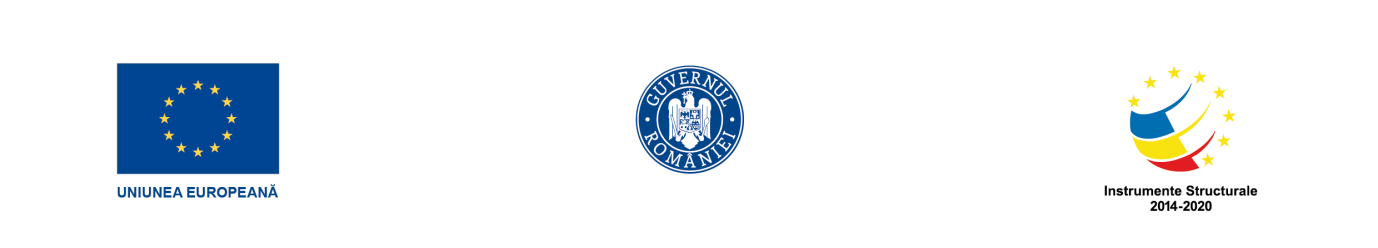 ORAR ACTIVITĂȚI GRUP ȚINTĂ STUDENȚI – MARTIE 2021Săptămâna 1-5 martie 2021ORAR ACTIVITĂȚI GRUP ȚINTĂ STUDENȚI Săptămâna 08-12 martie 2021ORAR ACTIVITĂȚI GRUP ȚINTĂ STUDENȚI Săptămâna 15 – 19 martie 2021ORAR ACTIVITĂȚI GRUP ȚINTĂ STUDENȚI Săptămâna 22 – 26 martie 2021Întocmit, 															Avizat,Coordonator activități aplicative program antreprenoriat								Coordonator Partener 5Lect. univ. dr. ZAIȚ Luminița											Conf. univ. dr. MIRONESCU Roxana....................................												...................................Data/ZIGRUPA 4Luni 01.03.2021Marți02.03.2021Miercuri03.03.2021Joi 04.03.2021Vineri05.03.2021Data/ZIGRUPA 4Luni 08.03.202119.00-21.00Grigoraș CristinaMarți09.03.2021Miercuri10.03.2021Joi 11.03.2021Vineri12.03.2021Data/ZIGRUPA 4Luni 15.03.2021Marți16.03.2021Miercuri17.03.2021Consultații Prihoancă Diana19.00-21.00Joi 18.03.2021Consultații Solomon Daniela19.00-21.00Vineri19.03.2021Data/ZIGRUPA 4Luni 22.03.2021Marți23.03.2021Miercuri24.03.2021Joi 25.03.2021Consultații Enachi Mihaela19.00-21.00Vineri26.03.2021